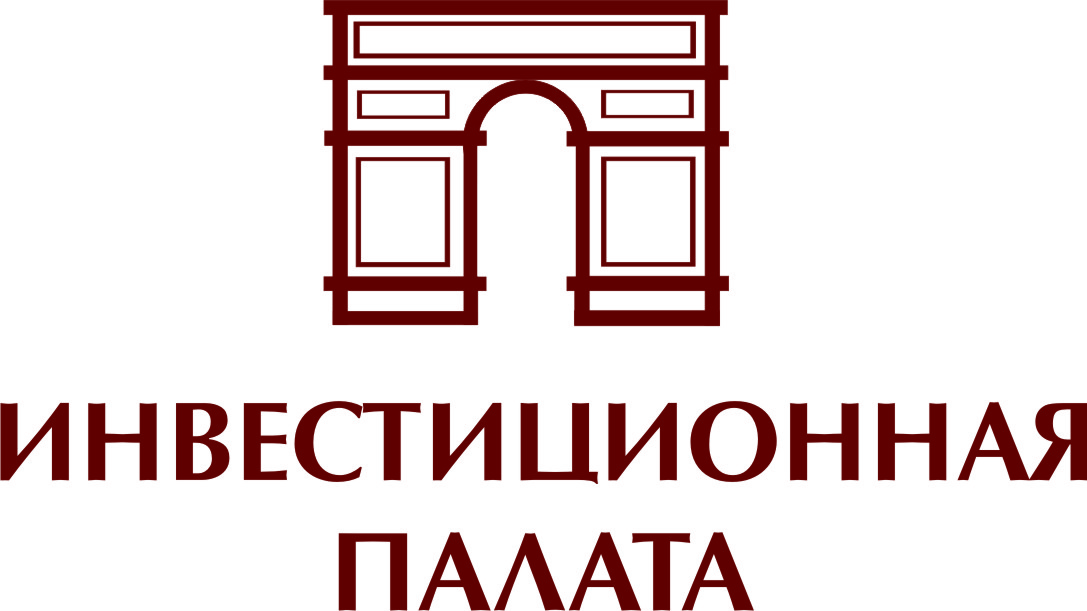 Уважаемые депоненты,уведомляем Вас о том, что в ООО «Инвестиционная палата» поступила дополнительная информация о прошедшем выкупе ценных бумаг эмитента ПАО "РАО ЭС Востока" в соответствии с главой XI.1 Федерального закона "Об акционерных обществах" добровольном, в том числе конкурирующем, или обязательном предложении о приобретении его эмиссионных ценных бумаг, а также об изменениях, внесенных в указанные предложения”.Текст сообщения находится по адресу в сети "Интернет":http://www.rao-esv.ru/shareholders-and-investors/disclosure/redemption-of-shares/ Параметры предложения о выкупе:Эмитент: ПАО "РАО ЭС Востока"Инициатор выкупа: Общество с ограниченной ответственностью "Восток-Финанс"Тип корпоративного действия: Тендерное предложение о выкупе /обратный выкуп ценных бумаг, статья 84.8Дата получения эмитентом уведомления о праве требовать выкуп ценных бумаг или требования о выкупе ценных бумаг: 31 марта 2016 г.Номер и дата государственной регистрации выпуска:  акции обыкновенные 1-01-55384-E от 29 июля 2008 г.Номер и дата государственной регистрации выпуска: акции привилегированные с иными правами 2-02-55384-E от 08 декабря 2009 г.Период действия предложения: с 31 марта 2016 г. по 16 мая 2016 г.Цена предложения за 1 ц/б 1-01-55384-E: 0.35  руб.Цена предложения за 1 ц/б 2-02-55384-E: 0.22 руб.Дата фиксации: 16 мая 2016 г.В случае, если Вы не представили регистратору ПАО «РАО ЭС Востока» до 16 мая 2016 года заявление, которое содержало реквизиты Вашего счета в банке, на который должны были быть перечислены денежные средства за выкупаемые акции, или адрес для осуществления почтового перевода денежных средств за выкупаемые акции, денежные средства за выкупаемые акции были перечислены в депозит Нотариуса нотариального округа города Хабаровска Вильвовской Ирине Александровне; адрес нотариальной конторы: 680038, город Хабаровск, улица Волочаевская, дом 180; тел: (4212) 56-33-42.Для получения указанных денег Вам следует обратиться в нотариальную контору по адресу: 680038, город Хабаровск, улица Волочаевская, дом 180 (режим работы: с понедельника по пятницу с 10.00 до 18.00, перерыв с 13.00 до 14.00), одним из следующих способов:Лично явившись в нотариальную контору. При личном обращении физического лица или руководителя юридического лица при себе необходимо иметь документ, удостоверяющий личность, банковские реквизиты счета, на который будет перечислена причитающаяся Вам денежная сумма. Руководитель юридического лица также представляет документы, подтверждающие его полномочия действовать без доверенности от имени юридического лица.Направив по почте в адрес нотариальной конторы (680038, г. Хабаровск, ул. Волочаевская, д. 180) заявление о перечислении Вам денежных средств, текст которого должен соответствовать прилагаемому к настоящему извещению образцу. Подпись заявителя на заявлении необходимо удостоверить нотариально.Уполномочив Вашего представителя, который при явке к нотариусу должен иметь свой паспорт, а также надлежаще оформленную доверенность от Вашего имени на совершение соответствующих действий по получению с депозита денежной суммы.Приложения:Образец заявления нотариусу о выдаче с депозита денежной суммы (для юридических лиц)Образец заявления нотариусу о выдаче с депозита денежной суммы (для физических лиц)